Baccalauréat Professionnel« Maintenance des Équipements Industriels »ÉPREUVE E2Analyse et préparation d'une activité de maintenanceSESSION 2021DOSSIER TECHNIQUE et RESSOURCESDocuments constructeurs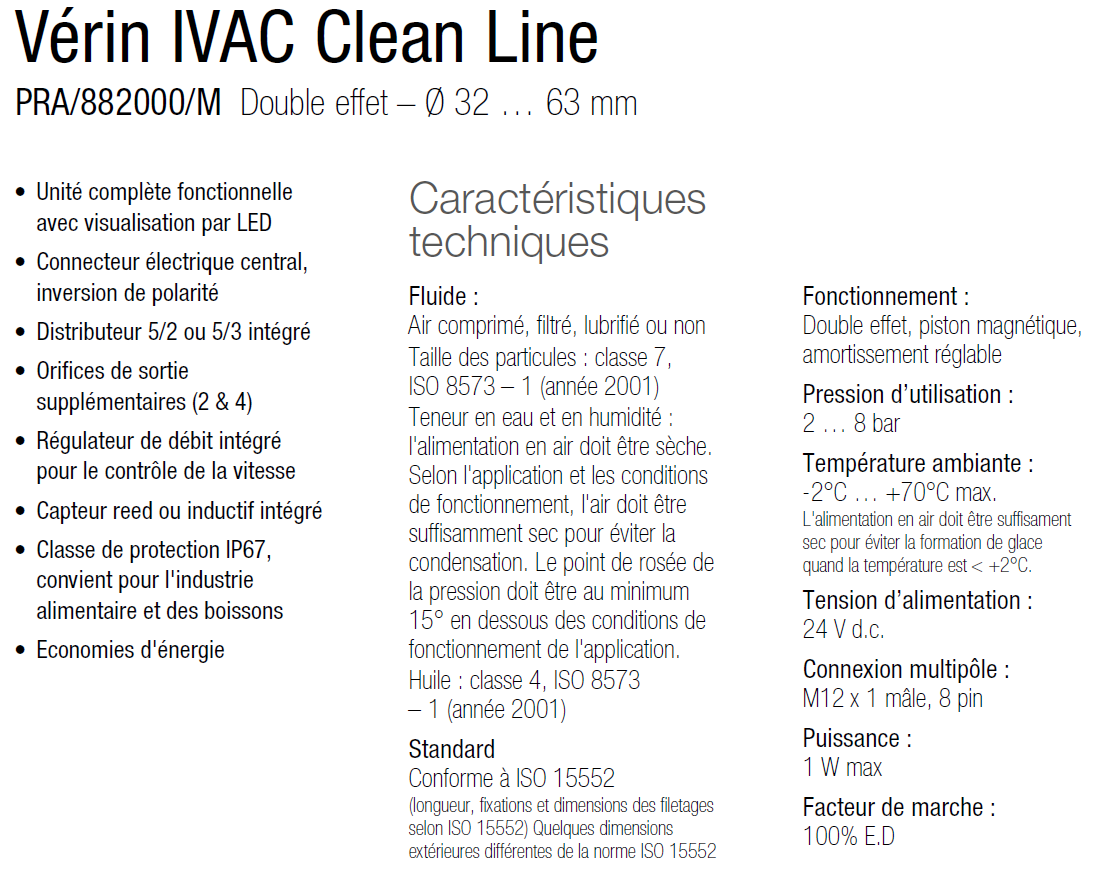 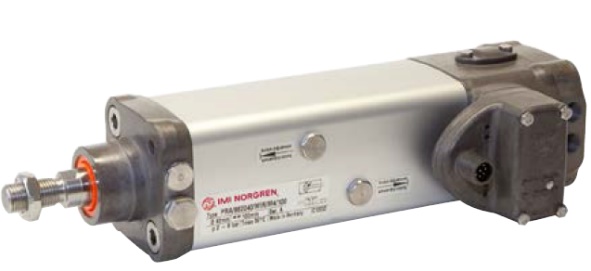 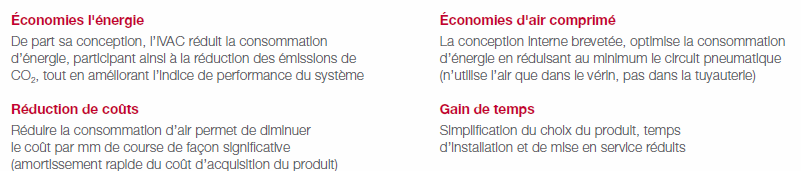 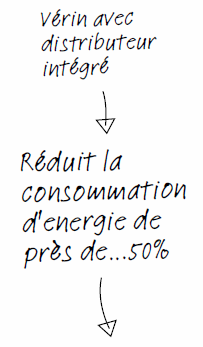 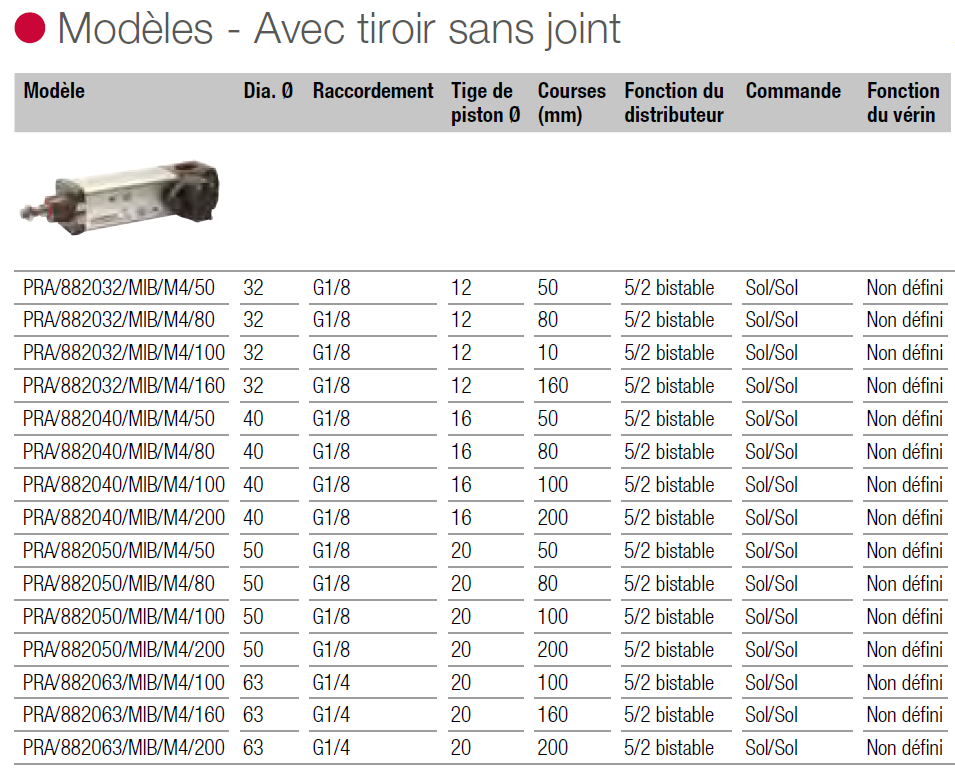 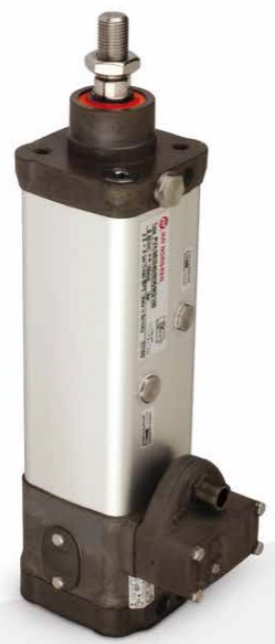 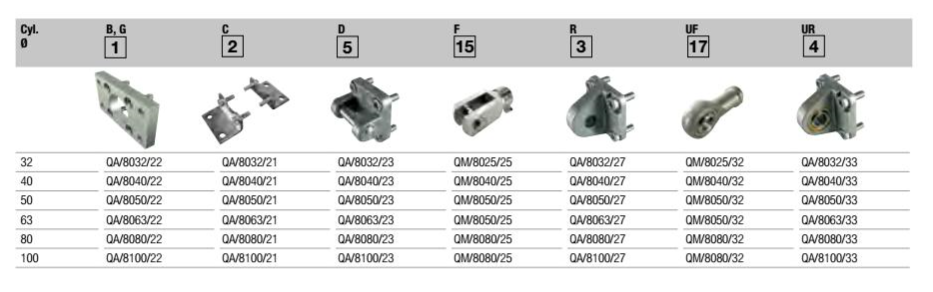 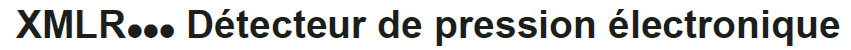 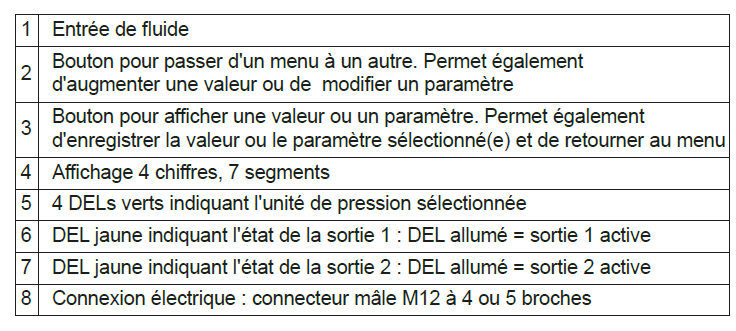 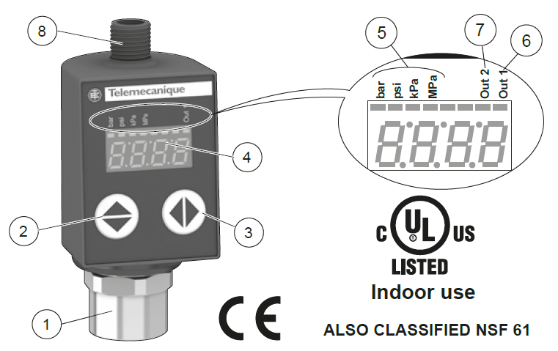 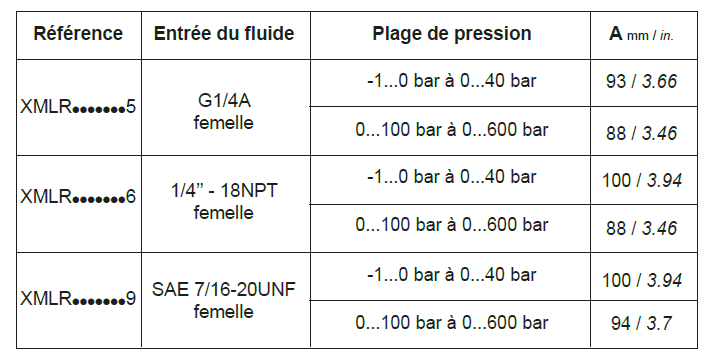 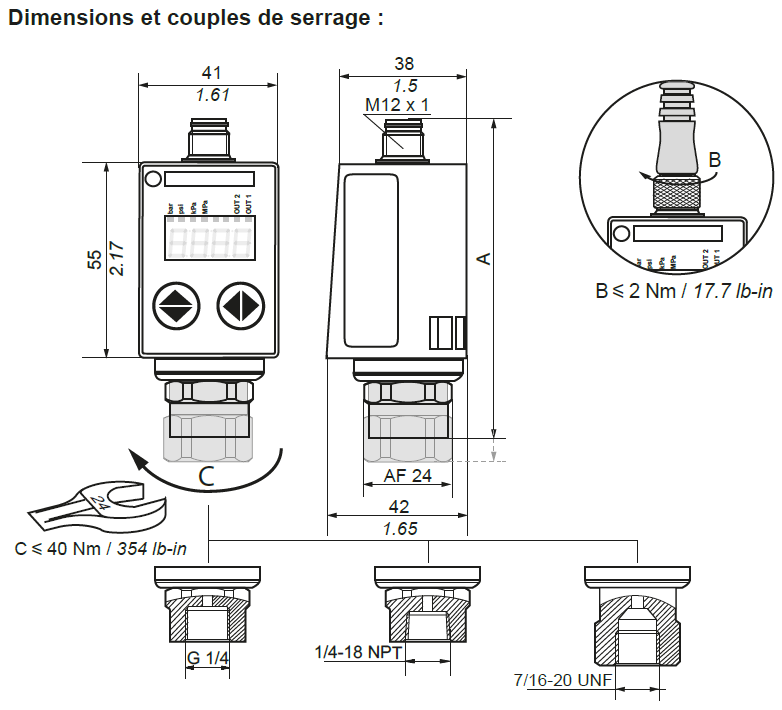 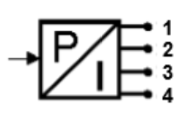 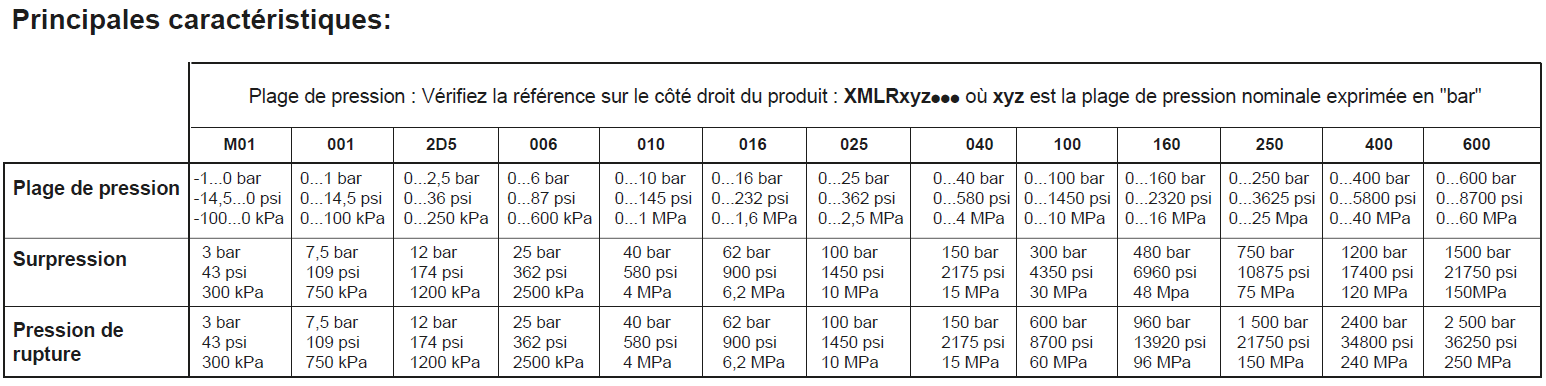 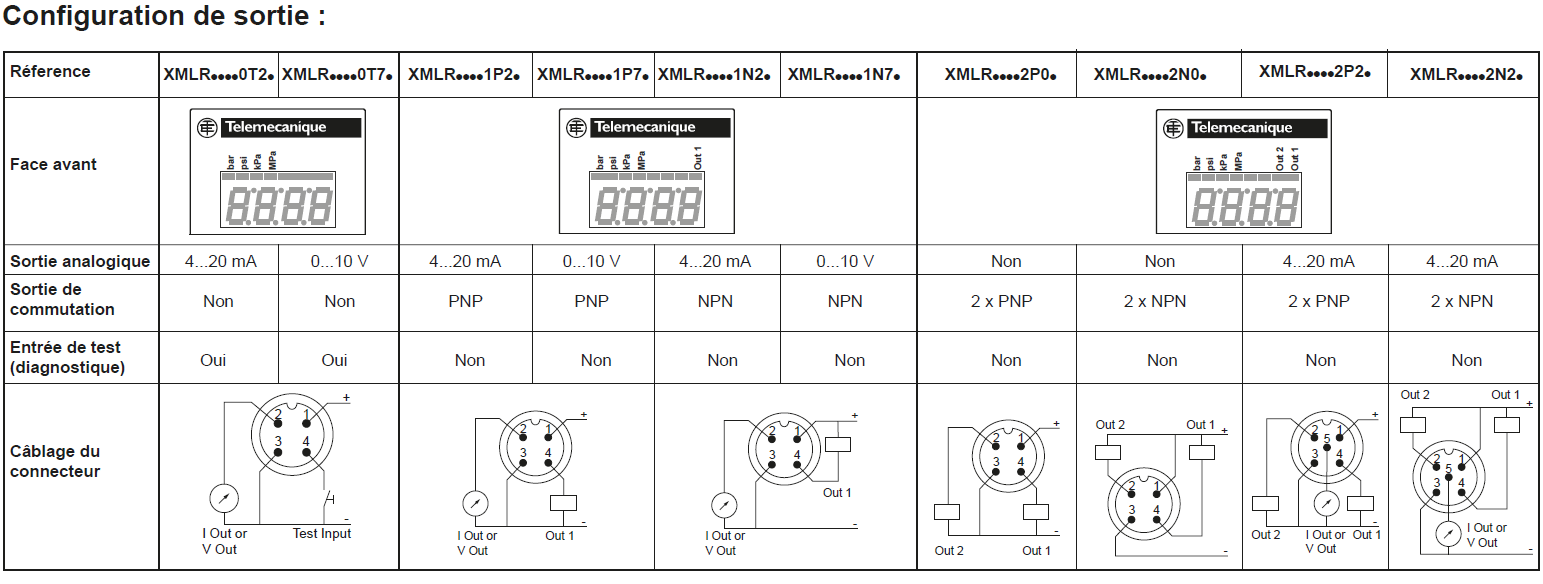 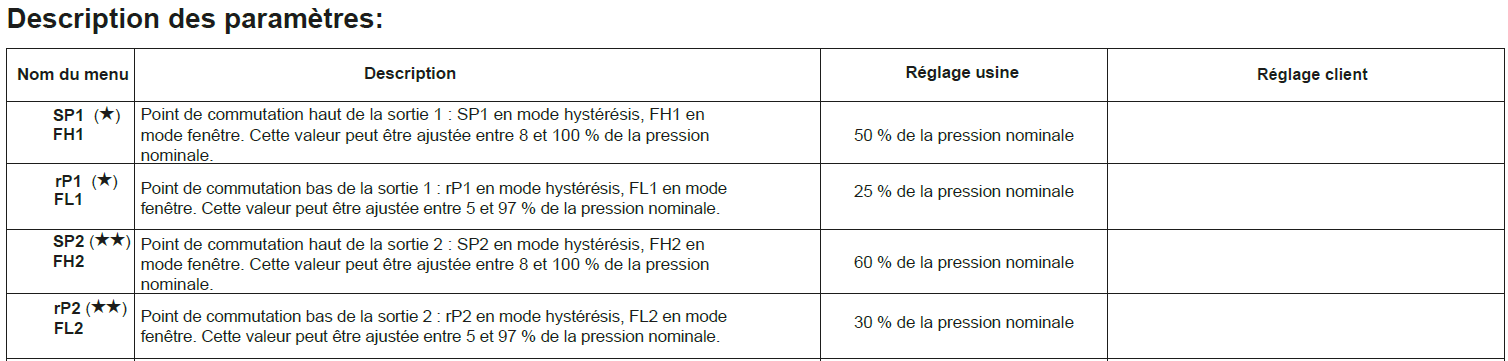 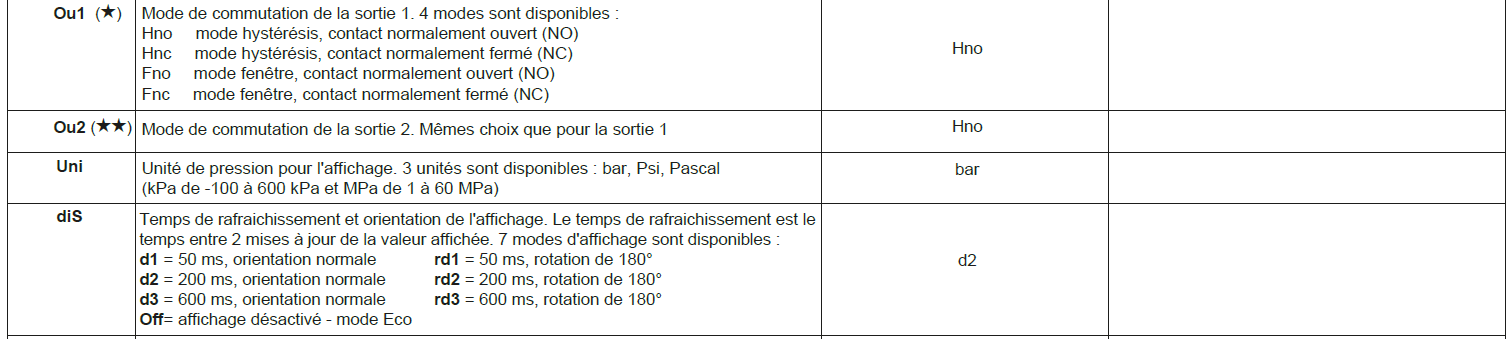 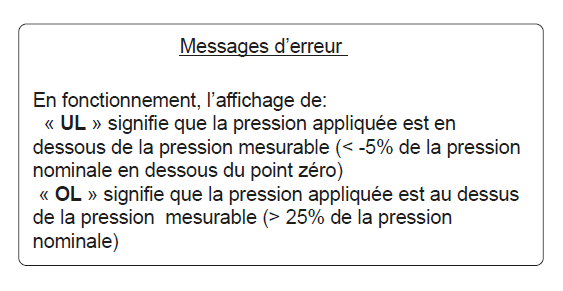 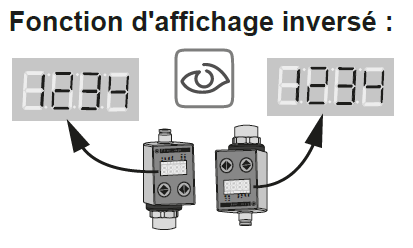 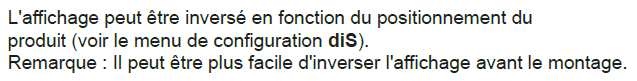 Régulateur de pression avec verrouillage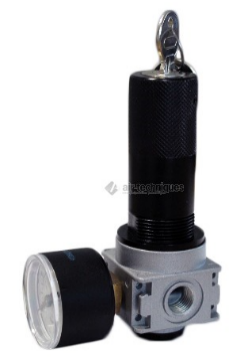 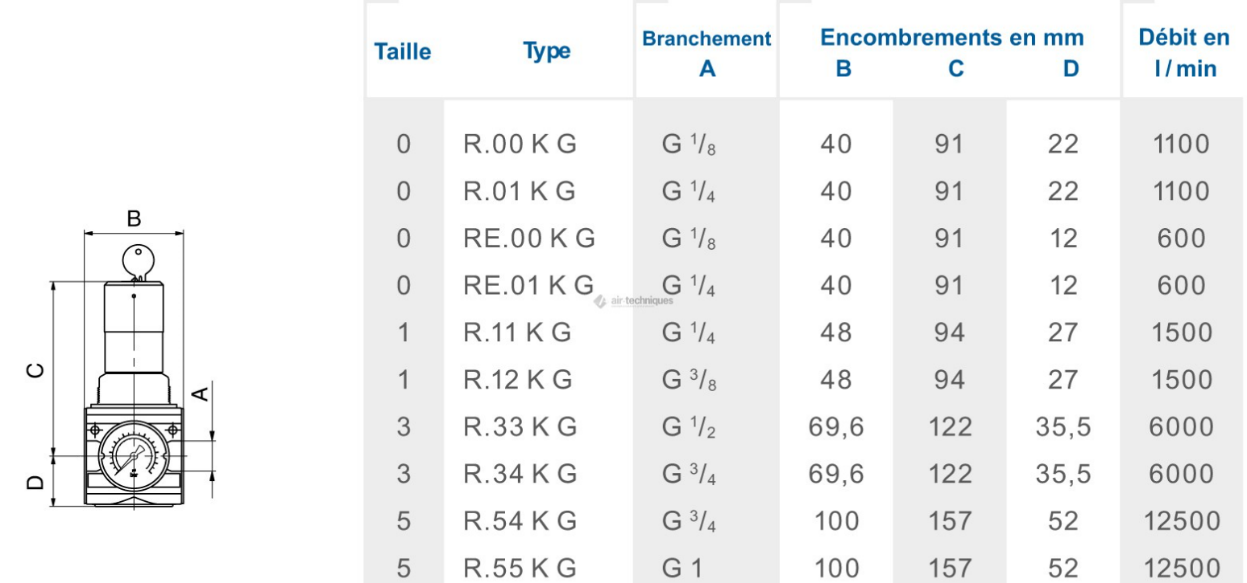 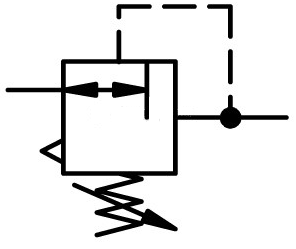 Extrait des entrées de l’automate programmable industriel :Extrait des sorties de l’automate programmable industriel :GRAFCET Modifié « prise 1 sac ou 2 sacs » point de vue partie opérative :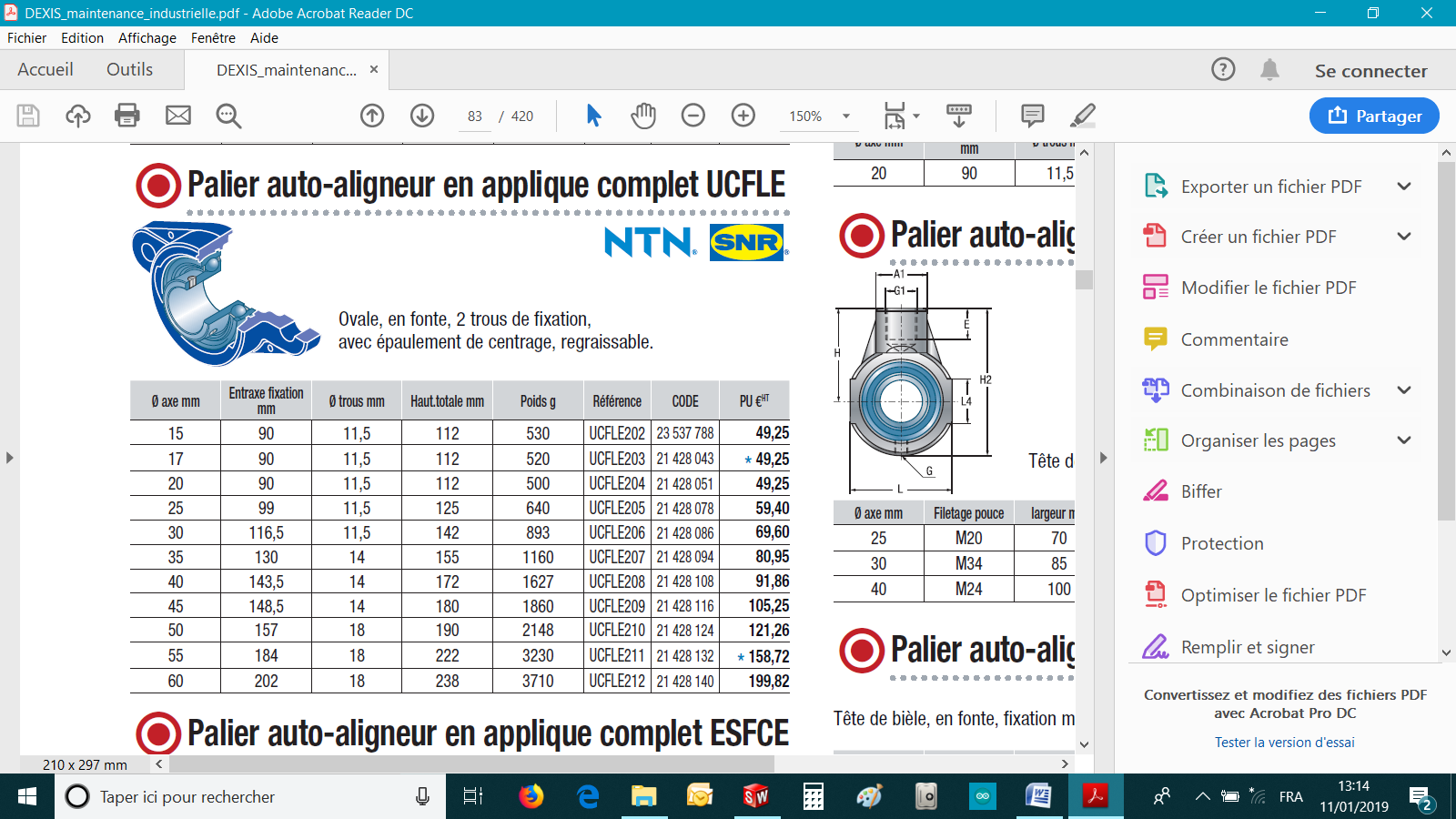 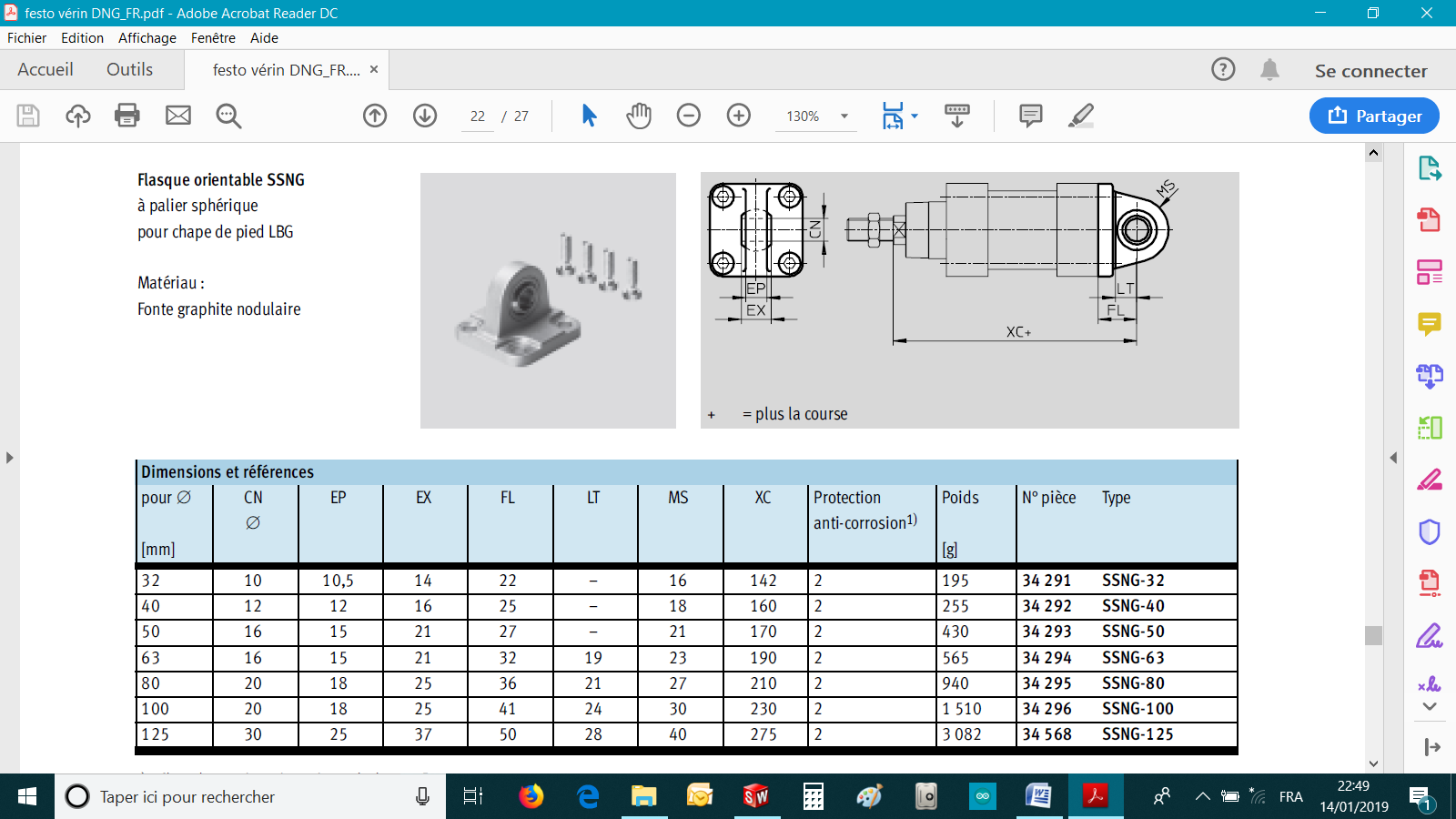 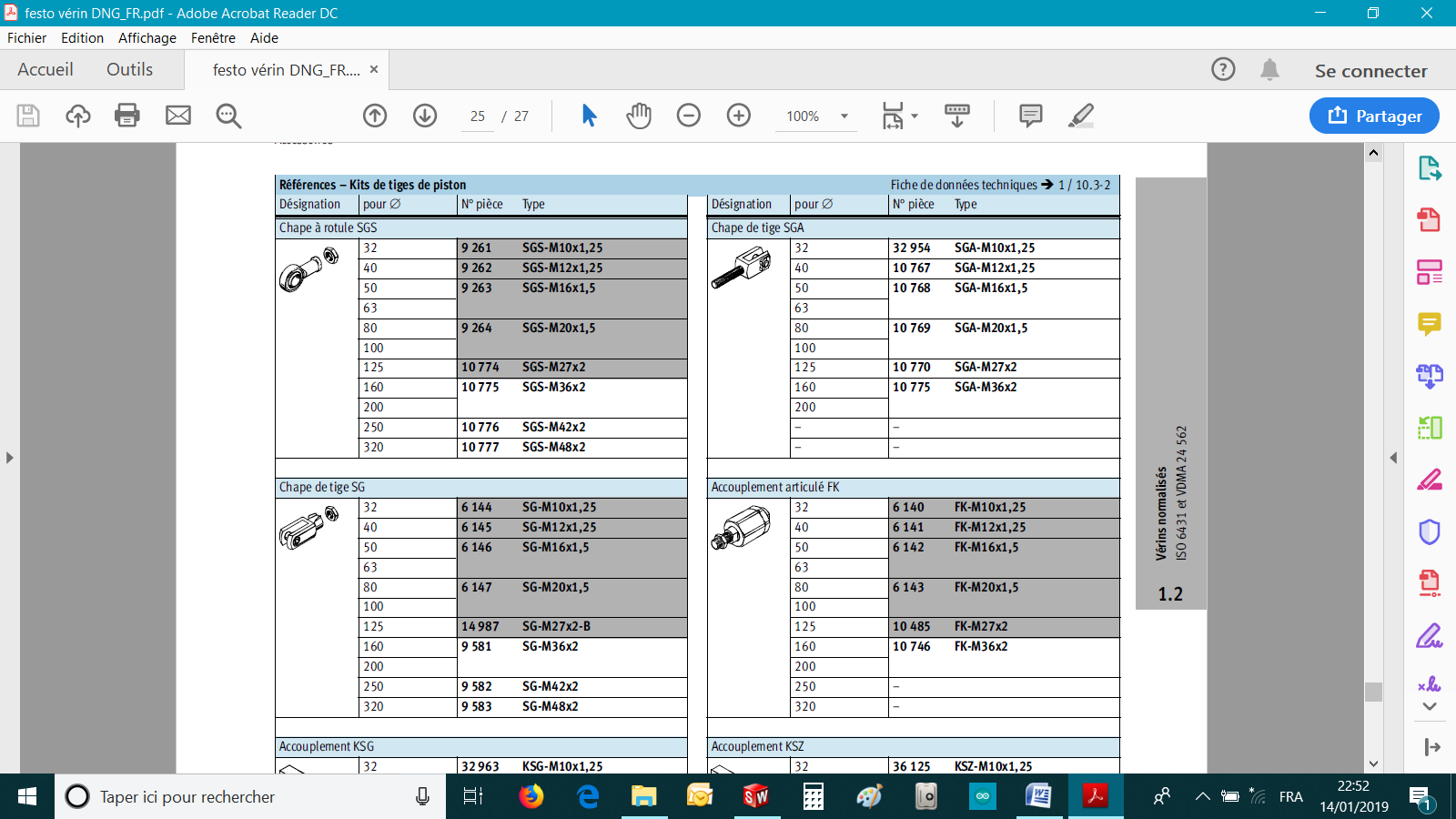 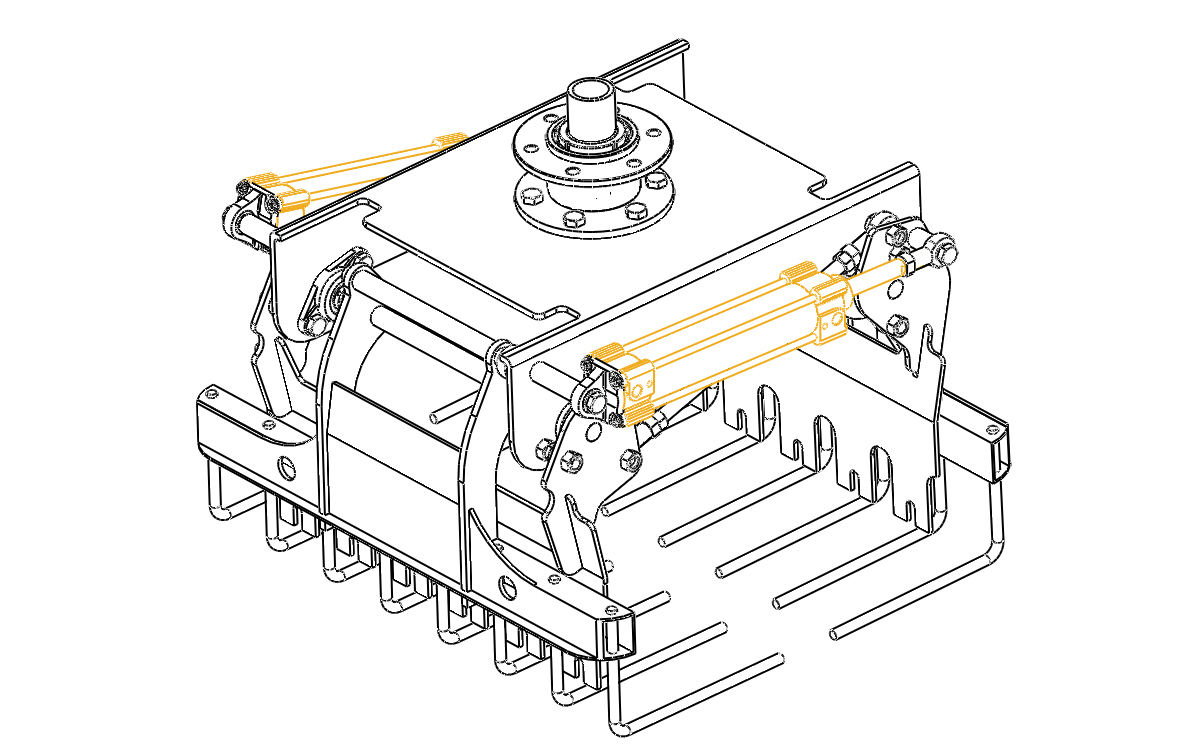 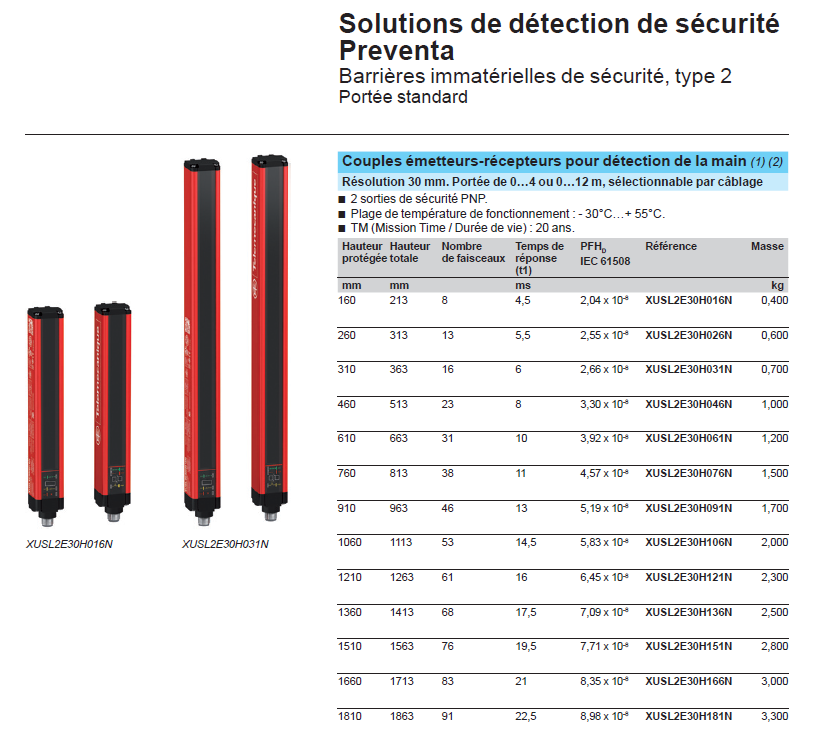 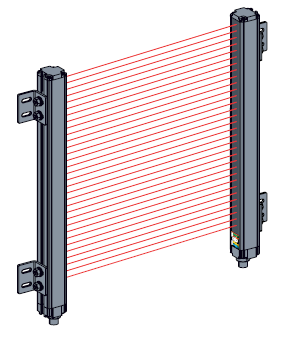 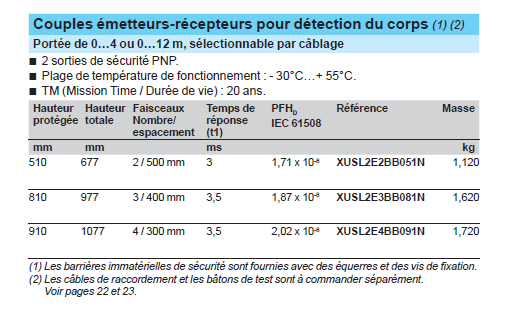 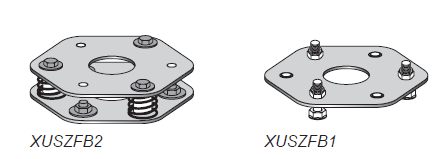 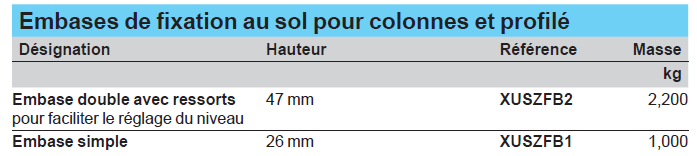 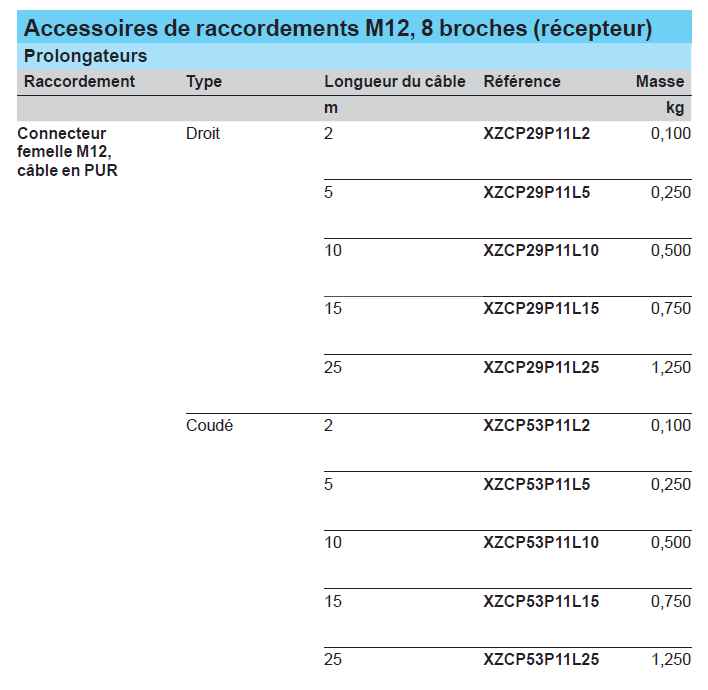 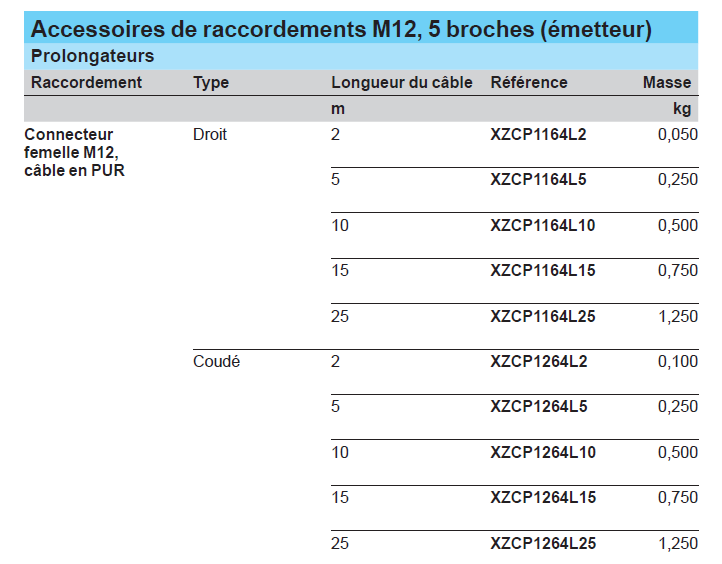 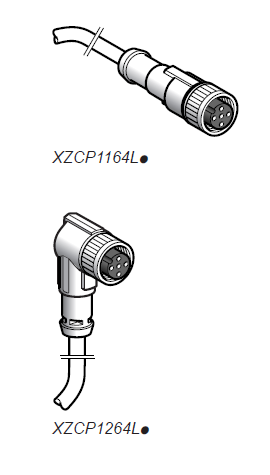 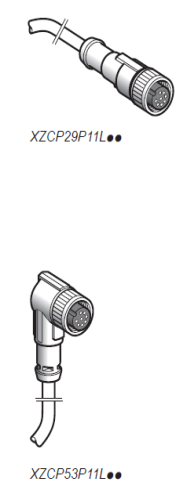 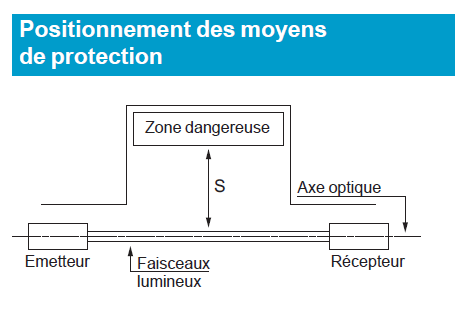 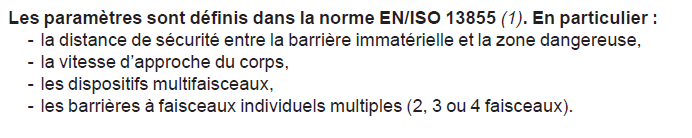 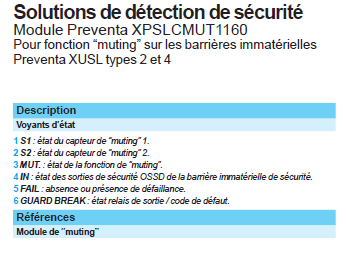 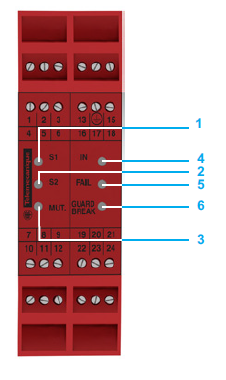 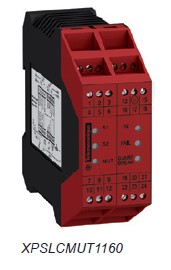 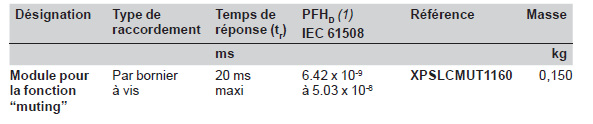 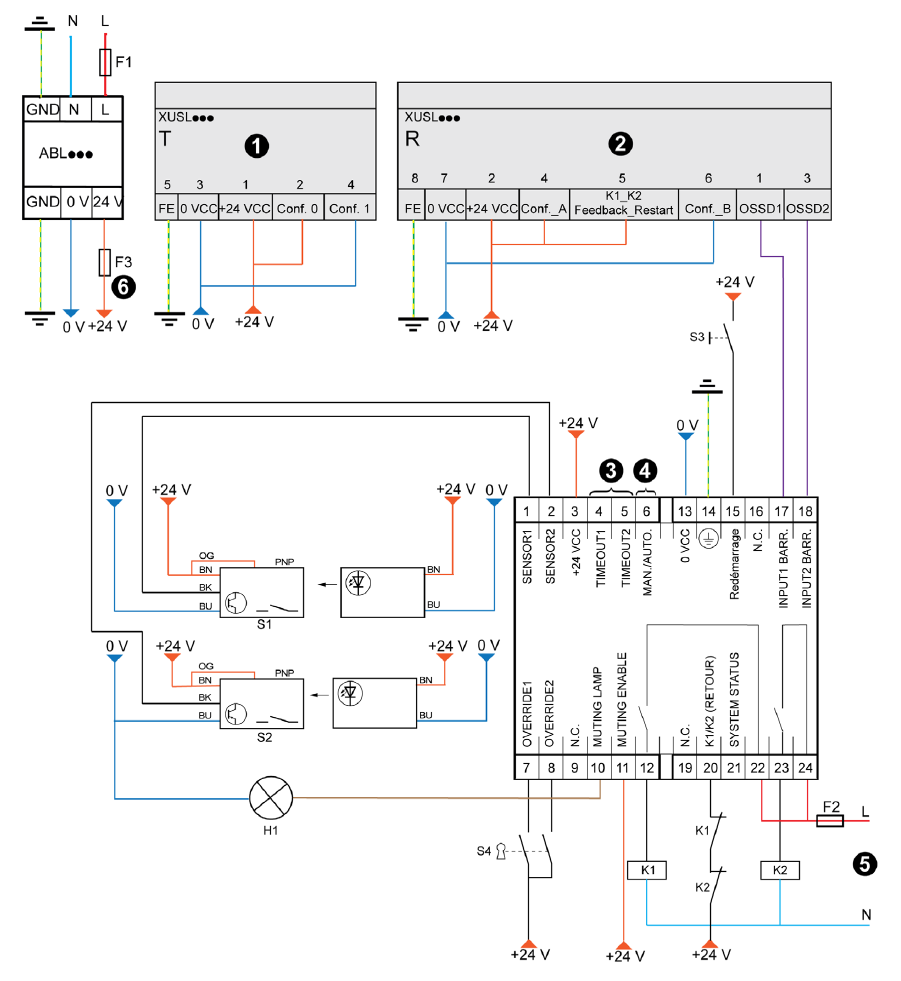 Extrait schéma électrique : Distribution des tensions Palettiseur FERROPEM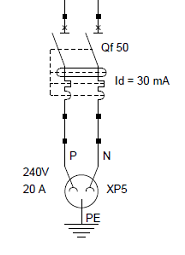 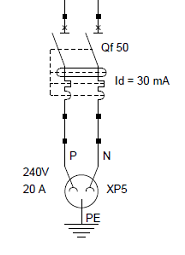 Besoins matérielsBesoins matérielsBesoins matérielsIntervention : modification mécanique du grappin du palettiseur et installation des composants pneumatiquesLigne de conditionnement : Palettiseur                                                                       Atelier : zone CIntervention : modification mécanique du grappin du palettiseur et installation des composants pneumatiquesLigne de conditionnement : Palettiseur                                                                       Atelier : zone CIntervention : modification mécanique du grappin du palettiseur et installation des composants pneumatiquesLigne de conditionnement : Palettiseur                                                                       Atelier : zone CDésignation du matérielPrix unitaireQuantitéVérin double effet pneumatique IVAC 5/3 intégré609,40 €2Vérin double effet pneumatique IVAC 5/2 intégré410,50 €2Régulateur e pression145,20€1Fourniture métallerie (vis, écrous, glissières….)953 €1Petites fournitures diverses (borniers, câbles, tuyaux.....)345 €1Planning de fonctionnement (extrait)Planning de fonctionnement (extrait)Planning de fonctionnement (extrait)Planning de fonctionnement (extrait)Planning de fonctionnement (extrait)Planning de fonctionnement (extrait)Planning de fonctionnement (extrait)Planning de fonctionnement (extrait)Planning de fonctionnement (extrait)Planning de fonctionnement (extrait)Planning de fonctionnement (extrait)Planning de fonctionnement (extrait)Planning de fonctionnement (extrait)Planning de fonctionnement (extrait)Planning de fonctionnement (extrait)Planning de fonctionnement (extrait)Planning de fonctionnement (extrait)Planning de fonctionnement (extrait)Planning de fonctionnement (extrait)Planning de fonctionnement (extrait)Planning de fonctionnement (extrait)Planning de fonctionnement (extrait)Planning de fonctionnement (extrait)Planning de fonctionnement (extrait)Planning de fonctionnement (extrait)Planning de fonctionnement (extrait)Planning de fonctionnement (extrait)Planning de fonctionnement (extrait)Planning de fonctionnement (extrait)Planning de fonctionnement (extrait)Planning de fonctionnement (extrait)Planning de fonctionnement (extrait)Planning de fonctionnement (extrait)Planning de fonctionnement (extrait)Planning de fonctionnement (extrait)Planning de fonctionnement (extrait)Planning de fonctionnement (extrait)Planning de fonctionnement (extrait)Atelier zone CLigne de conditionnement : EnsacheuseLigne de conditionnement : EnsacheuseLigne de conditionnement : EnsacheuseLigne de conditionnement : EnsacheuseLigne de conditionnement : EnsacheuseLigne de conditionnement : EnsacheuseLigne de conditionnement : EnsacheuseLigne de conditionnement : EnsacheuseLigne de conditionnement : EnsacheuseLigne de conditionnement : EnsacheuseLigne de conditionnement : EnsacheuseLigne de conditionnement : EnsacheuseLigne de conditionnement : EnsacheuseLigne de conditionnement : EnsacheuseLigne de conditionnement : EnsacheuseLigne de conditionnement : EnsacheuseLigne de conditionnement : EnsacheuseLigne de conditionnement : EnsacheuseLigne de conditionnement : EnsacheuseLigne de conditionnement : EnsacheuseLigne de conditionnement : EnsacheuseLigne de conditionnement : EnsacheuseLigne de conditionnement : EnsacheuseLigne de conditionnement : EnsacheuseLigne de conditionnement : EnsacheuseLigne de conditionnement : EnsacheuseLigne de conditionnement : EnsacheuseLigne de conditionnement : EnsacheuseLigne de conditionnement : EnsacheuseLigne de conditionnement : EnsacheuseLigne de conditionnement : EnsacheuseLigne de conditionnement : EnsacheuseLigne de conditionnement : EnsacheuseLigne de conditionnement : EnsacheuseLigne de conditionnement : EnsacheuseLigne de conditionnement : EnsacheuseLigne de conditionnement : Ensacheusejours                 samedi                 samedi                 samedi                 samedi                 samedi                 samedi                 samedi                 samedi                 samedi                 samedi                 samedi                 samedi                 samedi                 samedi         dimanche         dimanche         dimanche         dimanche         dimanche         dimanche         dimanche         dimanche         dimanche         dimanche              lundi              lundi              lundi              lundi              lundi              lundi              lundi              lundi              lundi              lundi              lundiheures678910111213141516171819891011121314151617678910111213141516Production normaleArrêt programmé pour la modification du grappinArrêt programmé pour la sécurisation en sortie du palettiseurAide à la lecture :Les fours industriels ne s’arrêtent pas le week-endLe samedi, la ligne de production ensacheuse produit de 6h à 19h, elle ne fonctionne pas le dimanche, la production reprend le lundi à 6hUn arrêt est programmé du samedi 13h au lundi 14hAide à la lecture :Les fours industriels ne s’arrêtent pas le week-endLe samedi, la ligne de production ensacheuse produit de 6h à 19h, elle ne fonctionne pas le dimanche, la production reprend le lundi à 6hUn arrêt est programmé du samedi 13h au lundi 14hAide à la lecture :Les fours industriels ne s’arrêtent pas le week-endLe samedi, la ligne de production ensacheuse produit de 6h à 19h, elle ne fonctionne pas le dimanche, la production reprend le lundi à 6hUn arrêt est programmé du samedi 13h au lundi 14hAide à la lecture :Les fours industriels ne s’arrêtent pas le week-endLe samedi, la ligne de production ensacheuse produit de 6h à 19h, elle ne fonctionne pas le dimanche, la production reprend le lundi à 6hUn arrêt est programmé du samedi 13h au lundi 14hAide à la lecture :Les fours industriels ne s’arrêtent pas le week-endLe samedi, la ligne de production ensacheuse produit de 6h à 19h, elle ne fonctionne pas le dimanche, la production reprend le lundi à 6hUn arrêt est programmé du samedi 13h au lundi 14hAide à la lecture :Les fours industriels ne s’arrêtent pas le week-endLe samedi, la ligne de production ensacheuse produit de 6h à 19h, elle ne fonctionne pas le dimanche, la production reprend le lundi à 6hUn arrêt est programmé du samedi 13h au lundi 14hAide à la lecture :Les fours industriels ne s’arrêtent pas le week-endLe samedi, la ligne de production ensacheuse produit de 6h à 19h, elle ne fonctionne pas le dimanche, la production reprend le lundi à 6hUn arrêt est programmé du samedi 13h au lundi 14hAide à la lecture :Les fours industriels ne s’arrêtent pas le week-endLe samedi, la ligne de production ensacheuse produit de 6h à 19h, elle ne fonctionne pas le dimanche, la production reprend le lundi à 6hUn arrêt est programmé du samedi 13h au lundi 14hAide à la lecture :Les fours industriels ne s’arrêtent pas le week-endLe samedi, la ligne de production ensacheuse produit de 6h à 19h, elle ne fonctionne pas le dimanche, la production reprend le lundi à 6hUn arrêt est programmé du samedi 13h au lundi 14hAide à la lecture :Les fours industriels ne s’arrêtent pas le week-endLe samedi, la ligne de production ensacheuse produit de 6h à 19h, elle ne fonctionne pas le dimanche, la production reprend le lundi à 6hUn arrêt est programmé du samedi 13h au lundi 14hAide à la lecture :Les fours industriels ne s’arrêtent pas le week-endLe samedi, la ligne de production ensacheuse produit de 6h à 19h, elle ne fonctionne pas le dimanche, la production reprend le lundi à 6hUn arrêt est programmé du samedi 13h au lundi 14hAide à la lecture :Les fours industriels ne s’arrêtent pas le week-endLe samedi, la ligne de production ensacheuse produit de 6h à 19h, elle ne fonctionne pas le dimanche, la production reprend le lundi à 6hUn arrêt est programmé du samedi 13h au lundi 14hAide à la lecture :Les fours industriels ne s’arrêtent pas le week-endLe samedi, la ligne de production ensacheuse produit de 6h à 19h, elle ne fonctionne pas le dimanche, la production reprend le lundi à 6hUn arrêt est programmé du samedi 13h au lundi 14hAide à la lecture :Les fours industriels ne s’arrêtent pas le week-endLe samedi, la ligne de production ensacheuse produit de 6h à 19h, elle ne fonctionne pas le dimanche, la production reprend le lundi à 6hUn arrêt est programmé du samedi 13h au lundi 14hAide à la lecture :Les fours industriels ne s’arrêtent pas le week-endLe samedi, la ligne de production ensacheuse produit de 6h à 19h, elle ne fonctionne pas le dimanche, la production reprend le lundi à 6hUn arrêt est programmé du samedi 13h au lundi 14hAide à la lecture :Les fours industriels ne s’arrêtent pas le week-endLe samedi, la ligne de production ensacheuse produit de 6h à 19h, elle ne fonctionne pas le dimanche, la production reprend le lundi à 6hUn arrêt est programmé du samedi 13h au lundi 14hAide à la lecture :Les fours industriels ne s’arrêtent pas le week-endLe samedi, la ligne de production ensacheuse produit de 6h à 19h, elle ne fonctionne pas le dimanche, la production reprend le lundi à 6hUn arrêt est programmé du samedi 13h au lundi 14hAide à la lecture :Les fours industriels ne s’arrêtent pas le week-endLe samedi, la ligne de production ensacheuse produit de 6h à 19h, elle ne fonctionne pas le dimanche, la production reprend le lundi à 6hUn arrêt est programmé du samedi 13h au lundi 14hAide à la lecture :Les fours industriels ne s’arrêtent pas le week-endLe samedi, la ligne de production ensacheuse produit de 6h à 19h, elle ne fonctionne pas le dimanche, la production reprend le lundi à 6hUn arrêt est programmé du samedi 13h au lundi 14hAide à la lecture :Les fours industriels ne s’arrêtent pas le week-endLe samedi, la ligne de production ensacheuse produit de 6h à 19h, elle ne fonctionne pas le dimanche, la production reprend le lundi à 6hUn arrêt est programmé du samedi 13h au lundi 14hAide à la lecture :Les fours industriels ne s’arrêtent pas le week-endLe samedi, la ligne de production ensacheuse produit de 6h à 19h, elle ne fonctionne pas le dimanche, la production reprend le lundi à 6hUn arrêt est programmé du samedi 13h au lundi 14hAide à la lecture :Les fours industriels ne s’arrêtent pas le week-endLe samedi, la ligne de production ensacheuse produit de 6h à 19h, elle ne fonctionne pas le dimanche, la production reprend le lundi à 6hUn arrêt est programmé du samedi 13h au lundi 14hAide à la lecture :Les fours industriels ne s’arrêtent pas le week-endLe samedi, la ligne de production ensacheuse produit de 6h à 19h, elle ne fonctionne pas le dimanche, la production reprend le lundi à 6hUn arrêt est programmé du samedi 13h au lundi 14hAide à la lecture :Les fours industriels ne s’arrêtent pas le week-endLe samedi, la ligne de production ensacheuse produit de 6h à 19h, elle ne fonctionne pas le dimanche, la production reprend le lundi à 6hUn arrêt est programmé du samedi 13h au lundi 14hAide à la lecture :Les fours industriels ne s’arrêtent pas le week-endLe samedi, la ligne de production ensacheuse produit de 6h à 19h, elle ne fonctionne pas le dimanche, la production reprend le lundi à 6hUn arrêt est programmé du samedi 13h au lundi 14hAide à la lecture :Les fours industriels ne s’arrêtent pas le week-endLe samedi, la ligne de production ensacheuse produit de 6h à 19h, elle ne fonctionne pas le dimanche, la production reprend le lundi à 6hUn arrêt est programmé du samedi 13h au lundi 14hAide à la lecture :Les fours industriels ne s’arrêtent pas le week-endLe samedi, la ligne de production ensacheuse produit de 6h à 19h, elle ne fonctionne pas le dimanche, la production reprend le lundi à 6hUn arrêt est programmé du samedi 13h au lundi 14hAide à la lecture :Les fours industriels ne s’arrêtent pas le week-endLe samedi, la ligne de production ensacheuse produit de 6h à 19h, elle ne fonctionne pas le dimanche, la production reprend le lundi à 6hUn arrêt est programmé du samedi 13h au lundi 14hAide à la lecture :Les fours industriels ne s’arrêtent pas le week-endLe samedi, la ligne de production ensacheuse produit de 6h à 19h, elle ne fonctionne pas le dimanche, la production reprend le lundi à 6hUn arrêt est programmé du samedi 13h au lundi 14hAide à la lecture :Les fours industriels ne s’arrêtent pas le week-endLe samedi, la ligne de production ensacheuse produit de 6h à 19h, elle ne fonctionne pas le dimanche, la production reprend le lundi à 6hUn arrêt est programmé du samedi 13h au lundi 14hAide à la lecture :Les fours industriels ne s’arrêtent pas le week-endLe samedi, la ligne de production ensacheuse produit de 6h à 19h, elle ne fonctionne pas le dimanche, la production reprend le lundi à 6hUn arrêt est programmé du samedi 13h au lundi 14hAide à la lecture :Les fours industriels ne s’arrêtent pas le week-endLe samedi, la ligne de production ensacheuse produit de 6h à 19h, elle ne fonctionne pas le dimanche, la production reprend le lundi à 6hUn arrêt est programmé du samedi 13h au lundi 14hAide à la lecture :Les fours industriels ne s’arrêtent pas le week-endLe samedi, la ligne de production ensacheuse produit de 6h à 19h, elle ne fonctionne pas le dimanche, la production reprend le lundi à 6hUn arrêt est programmé du samedi 13h au lundi 14hAide à la lecture :Les fours industriels ne s’arrêtent pas le week-endLe samedi, la ligne de production ensacheuse produit de 6h à 19h, elle ne fonctionne pas le dimanche, la production reprend le lundi à 6hUn arrêt est programmé du samedi 13h au lundi 14hAide à la lecture :Les fours industriels ne s’arrêtent pas le week-endLe samedi, la ligne de production ensacheuse produit de 6h à 19h, elle ne fonctionne pas le dimanche, la production reprend le lundi à 6hUn arrêt est programmé du samedi 13h au lundi 14hAide à la lecture :Les fours industriels ne s’arrêtent pas le week-endLe samedi, la ligne de production ensacheuse produit de 6h à 19h, elle ne fonctionne pas le dimanche, la production reprend le lundi à 6hUn arrêt est programmé du samedi 13h au lundi 14hAide à la lecture :Les fours industriels ne s’arrêtent pas le week-endLe samedi, la ligne de production ensacheuse produit de 6h à 19h, elle ne fonctionne pas le dimanche, la production reprend le lundi à 6hUn arrêt est programmé du samedi 13h au lundi 14hAide à la lecture :Les fours industriels ne s’arrêtent pas le week-endLe samedi, la ligne de production ensacheuse produit de 6h à 19h, elle ne fonctionne pas le dimanche, la production reprend le lundi à 6hUn arrêt est programmé du samedi 13h au lundi 14hDescription de l'intervention : Modification du grappin du PalettiseurDescription de l'intervention : Modification du grappin du PalettiseurDescription de l'intervention : Modification du grappin du PalettiseurDescription de l'intervention : Modification du grappin du PalettiseurDescription de l'intervention : Modification du grappin du PalettiseurIntervention : modification mécanique du grappin du palettiseur et installation des composants pneumatiquesLigne de conditionnement : Ensacheuse                                                                                  Atelier : zone CIntervention : modification mécanique du grappin du palettiseur et installation des composants pneumatiquesLigne de conditionnement : Ensacheuse                                                                                  Atelier : zone CIntervention : modification mécanique du grappin du palettiseur et installation des composants pneumatiquesLigne de conditionnement : Ensacheuse                                                                                  Atelier : zone CIntervention : modification mécanique du grappin du palettiseur et installation des composants pneumatiquesLigne de conditionnement : Ensacheuse                                                                                  Atelier : zone CIntervention : modification mécanique du grappin du palettiseur et installation des composants pneumatiquesLigne de conditionnement : Ensacheuse                                                                                  Atelier : zone CEtapesEtapesActionsNombre de techniciensTemps1Préparation- réaliser les supports et les griffes de la pince- préparer l'armoire et le matériel pneumatique- préparer les outillages et le matériel électrique210 h2Consignation- consigner les 2 armoires électriques- consigner l'armoire pneumatique11 h3Démontage- Balisage de la zone de travail- Démontage de la pince du palettiseur- Déplacement de celle-ci vers l’atelier de maintenance24 h4Montage des composants sur la partie opérative- mise en place des glissières et des griffes de la pince- montage des vérins28 h5Montage des composants sur la partie commande- installation du pressostat dans l'armoire pneumatique- câblage des capteurs sur les entrées de l'automate22 h6Remontage- Déplacement de la pince de l’atelier vers le bâtiment C- remontage de la pince sur la partie opérative- passage des câbles et des tuyaux sur leschemins de câbles25 h7Connexion- connecter les éléments de la partie opérative à la partie commande12 h8Nettoyage- retourner les consommables non utilisés au magasin- nettoyer les zones d'interventions11 h9Déconsignation, essais et réglages- déconsigner l'armoire pneumatique et les armoires électriques- réaliser les essais de la pince- régler si nécessaire24 hInformations :le coût moyen d’un technicien est de 85 €/heurele coût de non production de la ligne est de 350 €/heureInformations :le coût moyen d’un technicien est de 85 €/heurele coût de non production de la ligne est de 350 €/heureInformations :le coût moyen d’un technicien est de 85 €/heurele coût de non production de la ligne est de 350 €/heureInformations :le coût moyen d’un technicien est de 85 €/heurele coût de non production de la ligne est de 350 €/heureInformations :le coût moyen d’un technicien est de 85 €/heurele coût de non production de la ligne est de 350 €/heure%I1.5   Sélecteur 2 positions 1 sacS4%I1.5   Sélecteur 2 positions 2 sacs/S4%I1.8Tige du vérin griffes 1A sortieTige du vérin griffes 1A sortie1S1%I1.9Tige du vérin griffes 1A rentréeTige du vérin griffes 1A rentrée1S2%I1.10Tige du vérin maintien sac(s) 2A sortieTige du vérin maintien sac(s) 2A sortie2S1%I1.11Tige du vérin maintien sac(s) 2A rentréeTige du vérin maintien sac(s) 2A rentrée2S2%I1.12Tige du vérin déport horizontal 3A rentréeTige du vérin déport horizontal 3A rentrée3S1%I1.13Tige du vérin déport horizontal 3A sortieTige du vérin déport horizontal 3A sortie3S2%I1.14Tige du vérin déport horizontal 4A rentréeTige du vérin déport horizontal 4A rentrée4S1%I1.15Tige du vérin déport horizontal 4A sortieTige du vérin déport horizontal 4A sortie4S2%I3.0Tige du vérin déport vertical 5A rentréeTige du vérin déport vertical 5A rentrée5S1%I3.1Tige du vérin déport vertical 5A sortieTige du vérin déport vertical 5A sortie5S2%I3.2Tige du vérin déport vertical 6A rentréeTige du vérin déport vertical 6A rentrée6S1%I3.3Tige du vérin déport vertical 6A sortieTige du vérin déport vertical 6A sortie6S2%I3.4Bouton poussoir griffesBouton poussoir griffesS5%I3.5Non affectéeNon affectée%I3.6Détecteur de pression : défaut pression Détecteur de pression : défaut pression 0S1%Q2.6Ouverture griffes1YV14%Q2.7Fermeture griffes1YV12%Q2.8Ouverture maintiens sacs2YV14%Q2.9Fermeture maintiens sacs2YV12%Q4.0Sortir vérin déport horizontal 3YV14 - 4YV14%Q4.1Rentrer vérin déport horizontal3YV12 - 4YV12%Q4.3Sortir vérin déport vertical5YV14 - 6YV14%Q4.4Défaut grappin H5Description de l'intervention : Sécurisation en sortie du palettiseurDescription de l'intervention : Sécurisation en sortie du palettiseurDescription de l'intervention : Sécurisation en sortie du palettiseurDescription de l'intervention : Sécurisation en sortie du palettiseurIntervention : modification de l’accès convoyeur et installation des composantsLigne de conditionnement : Ensacheuse                                                                       Atelier : zone CIntervention : modification de l’accès convoyeur et installation des composantsLigne de conditionnement : Ensacheuse                                                                       Atelier : zone CIntervention : modification de l’accès convoyeur et installation des composantsLigne de conditionnement : Ensacheuse                                                                       Atelier : zone CIntervention : modification de l’accès convoyeur et installation des composantsLigne de conditionnement : Ensacheuse                                                                       Atelier : zone CEtapesActionsNombre de techniciensTempsMontage des composants sur la partie opérativeMontage des embases de fixation et des supportsMise en place de la barrière immatériellePassage des câbles sur le chemin de câbles14 hMontage des composants sur la partie commandeImplantation des composants dans l’armoireCâblage des capteurs et des contacteurs sur le module de sécurité12 hEssais et réglagesRéaliser les essais et les réglages si nécessaire11 h